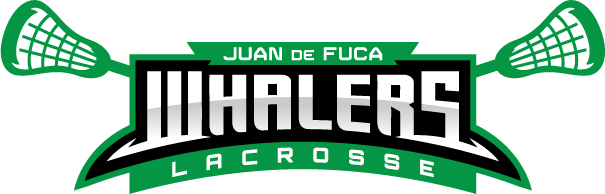 Player Contact InformationPlayer name: ______________________________Home phone no: ____________________________Mother’s name: _____________________________Cell Number: ___________________________Email address: __________________________Main contact:  Yes/NoFather’s name: ______________________________	Cell Number: ____________________________	Email address: ___________________________Main contact:  Yes/NoAdditional Names: ____________________________	Cell Number: _____________________________	Email address: ____________________________